Unit 5 Vocabulary List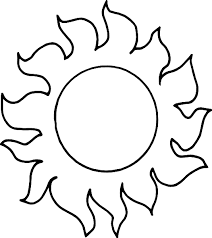 Human Relationsالعَلاقَاتُ الإنْسَانِيَّةa brother١٣- أَخٌfell- took place١- وَقَعَ      What?١٤- مَاذَاHe took٢- أَخَذَConduct١٥- خُلُقٌHe gave٣- أَعْطَىReward ١٦- أَجْرٌHe forgave ٤- غَفَرَ    a  right١٧- حَقٌHe came back٥- رَجَعَ Mandatory١٨- فَرْضٌ  He started٦- بَدَأَReckoning١٩- حِسَابٌHe wore something٧- لَبِسَa crow ٢٠- غُرَابٌHe rode ٨- رَكِبَUnseen٢١- غَيْبٌHe made Tasbeeh٩- سَبَّحَMandatory charity upon Muslims ٢٢- زَكَاةٌHe supported١٠- نَصَرَa boy - a son٢٣- وَلَدٌThe Loving١١- الْوَدُودُan eye / water spring ٢٤- عَيْنٌThe peace١٢- السّلَامُ